                                                                             20. 04. 2020 r.Dzień dobry! Przygotowałam kilka propozycji do pracy i zabaw dla Kamilka.Zapraszam do zabawy z rybką mini, mini, podaje link:https://www.miniminiplus.pl/rybka-minimini/gry/wiosenne-porzadki  Wiosenne porządki- gra dla dzieci.Zapraszam do zabawy z klockami, budujemy wysokie wieże. Zabawy konstrukcyjne z klocków drewnianych. 2. Słuchamy wierszyka Stanisława Kraszewskiego Na wiejskim podwórku –proszę o przeczytanie wiersza Kamilkowi oraz wskazanie obrazków poszczególnych zwierząt, następnie dopasowujemy takie same obrazki - załącznik 1 Zapraszam do zabawy, gdzie jest moja pociecha, podaje poniżej link:https://www.miniminiplus.pl/rybka-minimini/gry/gdzie-jest-moja-pociecha3. Oglądanie ilustracji – wieś. Opowiadamy dziecko co znajduje się na obrazku. Spróbuj ułożyć z mamusią puzzle- załącznik 2Karty pracy:    proszę uzupełnić brakujące części        - załącznik 34. Praca plastyczne: Malowanie obrazu „Pejzaż wiejski”. Proszę o wykonanie ilustracji farbami według własnego pomysłu i oczywiście chowamy prace z pozostałymi do teczki. Dziękuję, na dziś to wszystko. Do jutra!!! ;)Załącznik 1:Wysłuchanie wiersza pt.: „Na wiejskim podwórku” Stanisława Kraszewskiego. Czytamy dziecku wierszyk.Na wiejskim podwórkuStanisław KraszewskiNa podwórko dumne matki prowadziły swoje dziatki:Krowa – łaciate cielątko,Koza – rogate koźlątko,Owca – kudłate jagniątko,Świnka – różowe prosiątko,Kurka – pierzaste kurczątko,Gąska – puchate gąsiątko,Kaczka – płetwiaste kaczątko,Każda prowadzi swoje dzieciątko!Wtem ujrzały pieska Burka, który urwał się ze sznurka.Tak się bardzo przestraszyły, że aż dzieci pogubiły.Krowa – łaciate cielątko,Koza – rogate koźlątko,Owca – kudłate jagniątko,Świnka – różowe prosiątko,Kurka – pierzaste kurczątko,Gąska – puchate gąsiątko,Kaczka – płetwiaste kaczątko,Każda zgubiła swoje dzieciątko!Wtem gospodarz konną furką wjechał prosto na podwórko.Zszedł czym prędzej ze swej furki, zamknął Burka do komórki.Lamentują biedne mamy: „Co my teraz robić mamy?”.Wtem z kryjówek wyszły dziatki, odnalazły swoje matki:Krowę – łaciate cielątko,Kozę – rogate koźlątko,Owcę – kudłate jagniątko,Świnkę – różowe prosiątko,Kurkę – pierzaste kurczątko,Gąskę – puchate gąsiątko,Kaczkę – płetwiaste kaczątko,Znalazło mamę każde dzieciątko.Jeżeli się uda to proszę wydrukować i proszę żeby dopasować z dzieckiem obrazki, głośno nazywamy zwierzę oraz dźwięki jakie wydaje.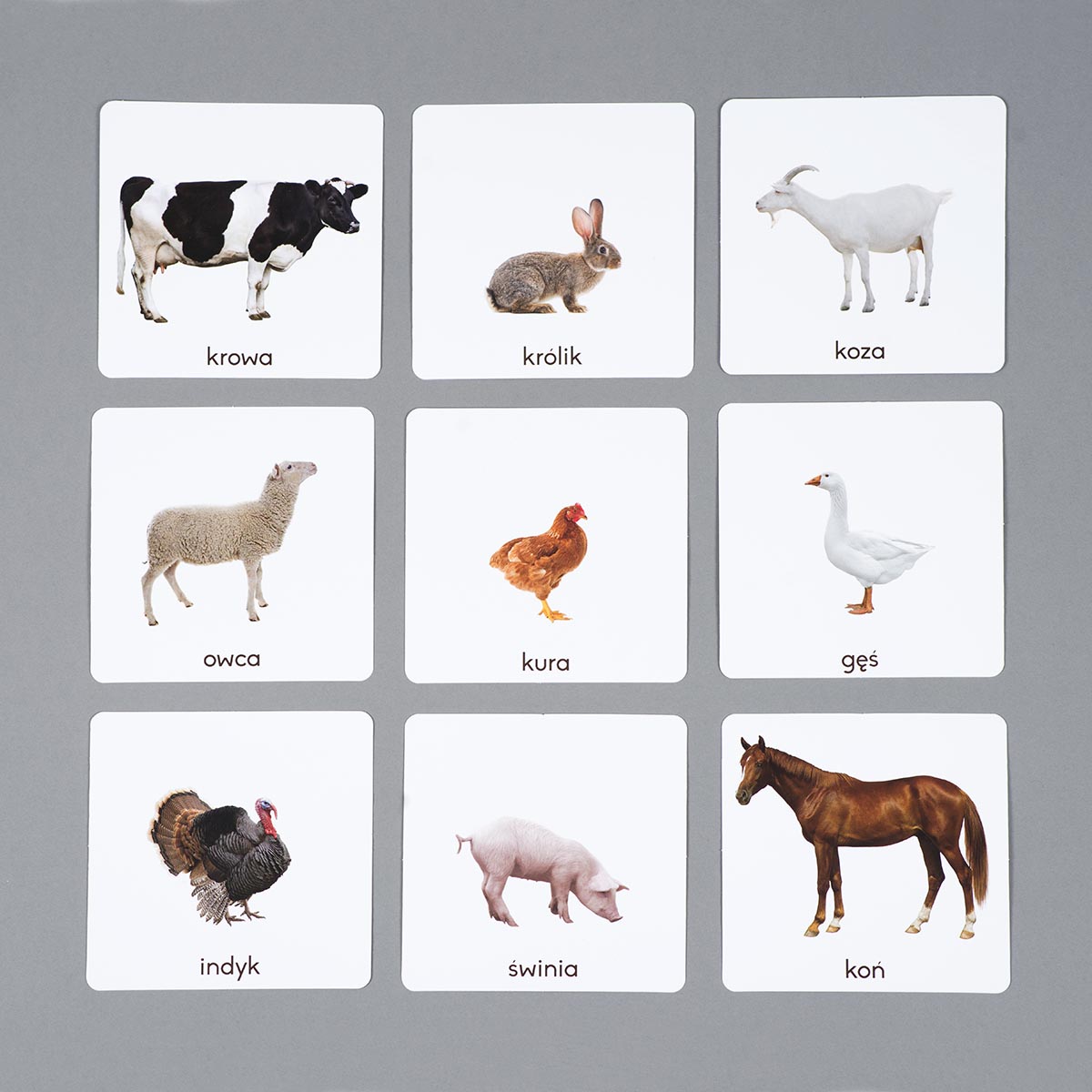 Oglądamy ilustracje, opowiadamy Kamilkowi co się na niej znajduje.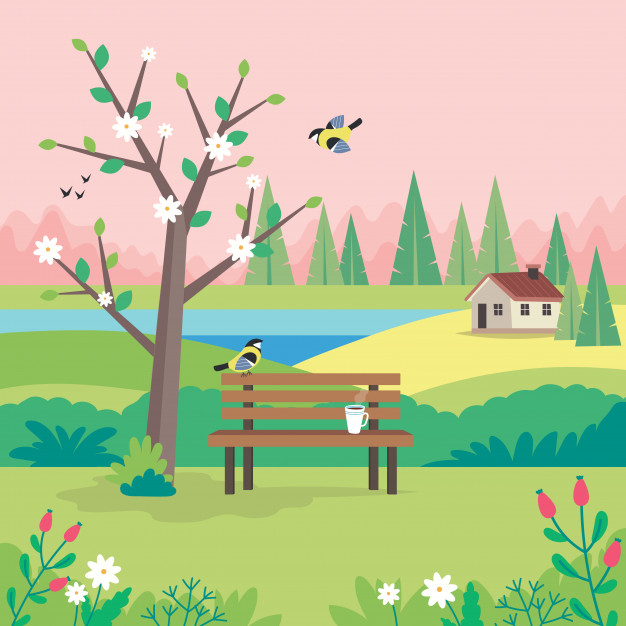 Proszę wydrukować oraz przeciąć nożyczkami w wyznaczonych liniach. Następnie przyklejamy nasze puzzle na czystej kartce. Proszę schować prace do teczki.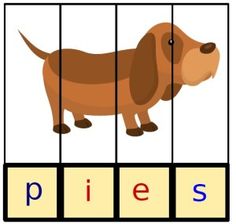 Załącznik 3. Zadania z ćwiczeniówki: Proszę wydrukować obrazki, będą służyły do pomocy również na później, nazywamy zwierzęta które są na obrazku i pokazujemy dziecku obrazek. Naśladujemy dźwięki wydawane przez zwierzęta. Dopasowujemy brakującą część. Na samym końcu. Proszę zachować pozostałe kawałki, wykorzysta się je do kolejnych prac.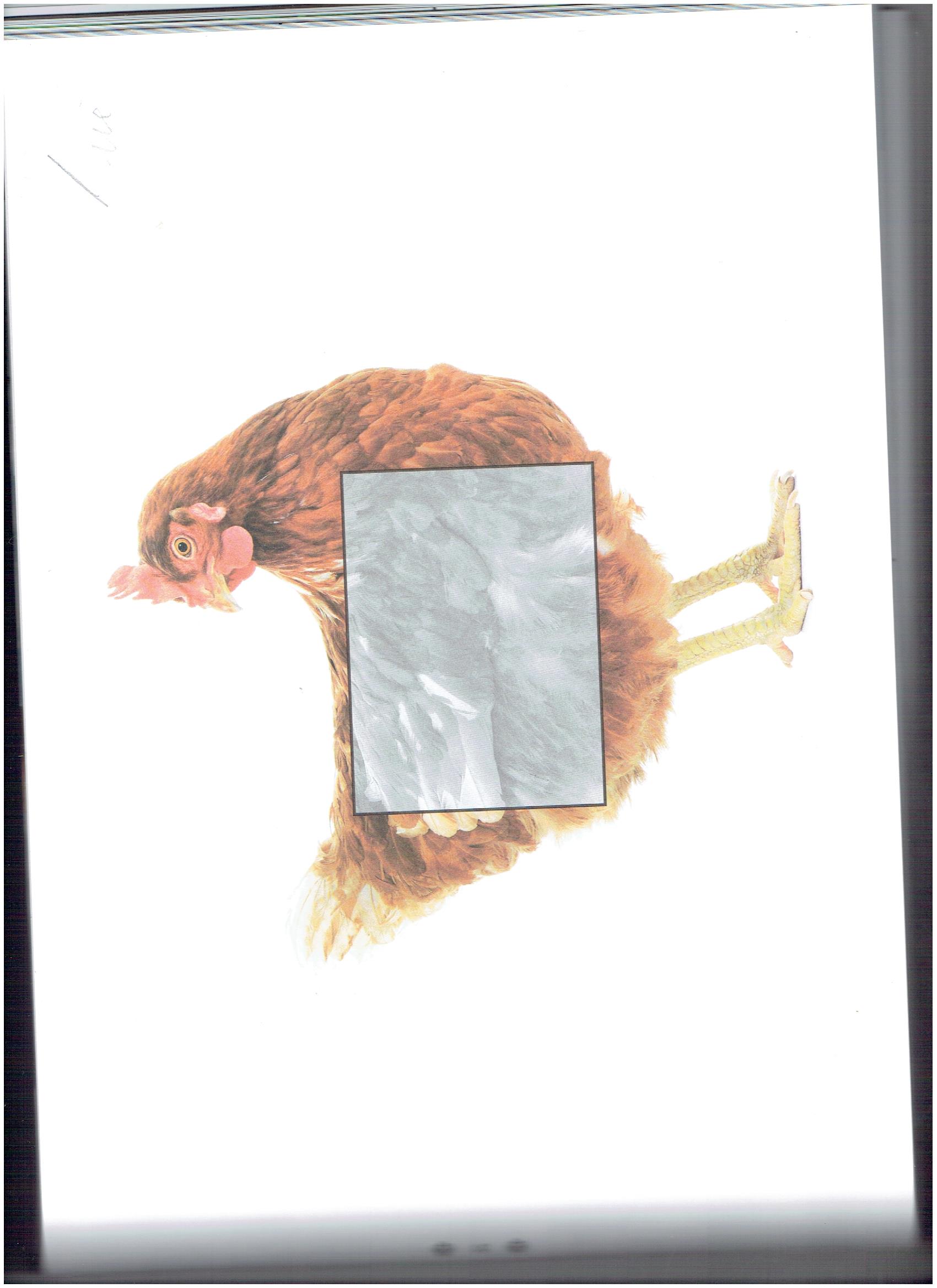 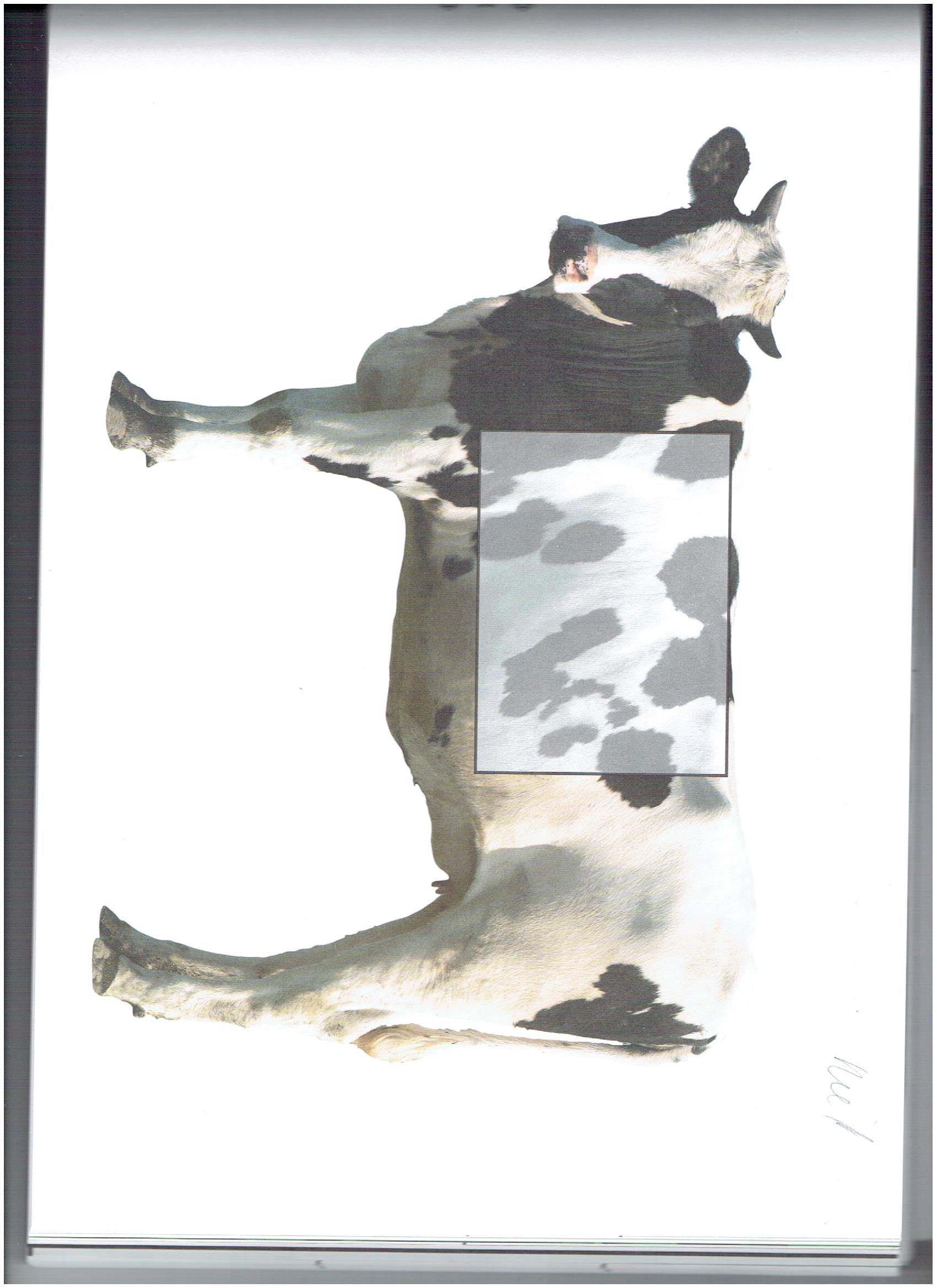 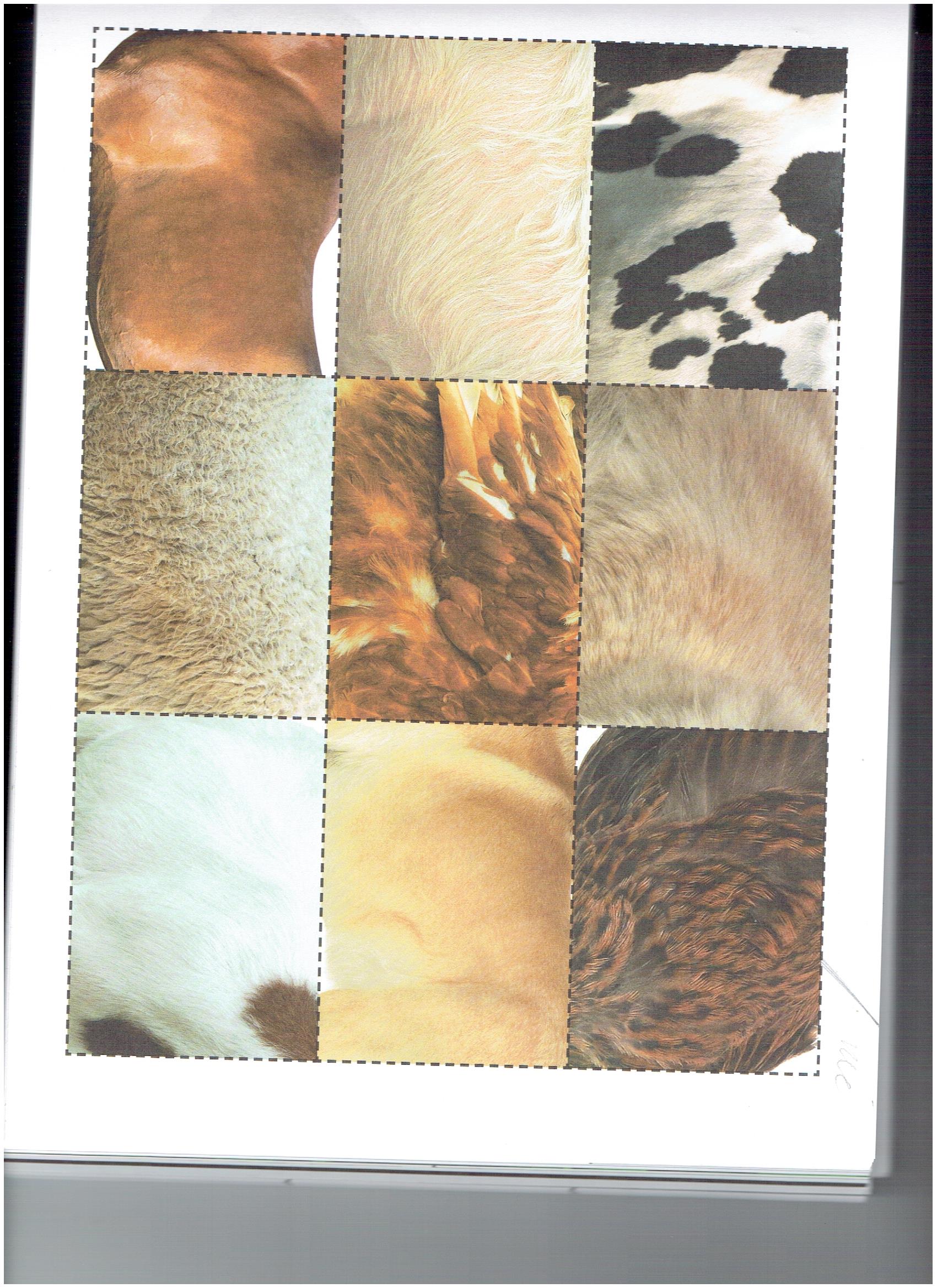 